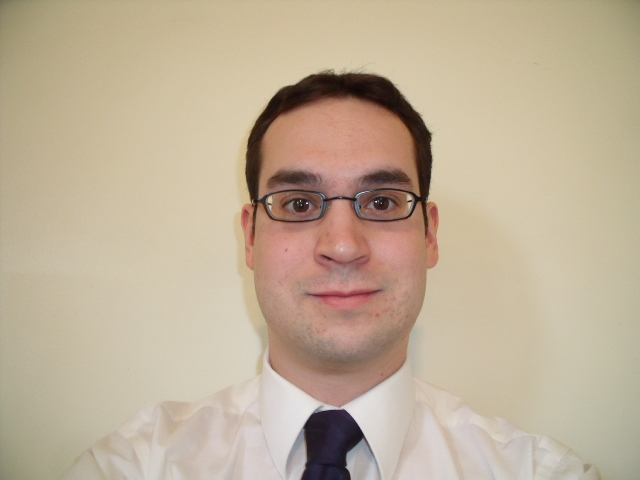 Gregory Taylor1477 Kenilworth crescentOakville, Ontario, L6H 3G1, CanadaTel.: 289 300 0267/905 338 3582Email: Gregory1867@alumni.uottawa.ca/gtayl091@uottawa.caSkype: gregoryt1867Dear Director,Hello, I'm Gregory Taylor, a Canadian who enjoys hockey, playing guitar, French language and learning about new cultures like French Canadians in Quebec. I am currently seeking employment as an English as a Second Language Teacher, who enjoys working with both children and adults. I also like teaching English at a basic level or advanced level, along with English specifically for business students.  I am an University of Ottawa graduate with a Honours Bachelor of Arts, with a major in Psychology and Sociology. I have a 100 hour TESOL/TESL/TEFL certification from Oxford Seminars. I also have completed a 40 hour online course from Global Language Training.I am an ideal E.S.L. teacher because I am patient, personable and passionate for teaching.  Yet I am firm and able to challenge my student to learn English, to the best of their abilities. Furthermore In university I excelled in essay writing and oral presentations.  My Oxford Seminars 100 hour course has taught me specific techniques like how to manage a disruptive class room effectively.  Also it has taught me how to engage students of all ages within the lesson plan by using culturally relevant and interesting material.  Additionally I am studying in my personal time techniques for teaching English as a Second Language, specifically for business students and students who are children.I am currently employed as a substitute English as a Second Language Teacher, responsible for teaching groups of children from the ages of 8-12 years old. The children's English ability varies from beginner to intermediate. I have also been trained by a certified E.S.L. teacher and have participated in many hours of in class training, along with co-teaching students.  I also create my own lesson plans.  My community volunteer experience shows that I can adapt and work in novel and very different situations, while remaining confident and comfortable. My work experience shows that I have the expertise to be responsible for employees and children with special needsAttached to this email you will find my resume and feel free to contact me at any time for an interview or to discuss employment opportunities. Thank you for taking the time to consider my application. Personally I am very interested in different cultures, languages, customs and traditions. I look forward to the opportunity to experience and participate in yours, if I am chosen as a teacher for your school.Sincerely, Gregory TaylorGregory Taylor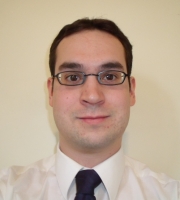 1477 Kenilworth crescentOakville, Ontario, L6H 3G1, CanadaTel.: 289 300 0267 / 905 338 3582Email: Gregory1867@alumni.uottawa.ca / gtayl091@uottawa.caSkype: gregoryt1867Personal DetailsBirth:	Canada / 1990Citizenship:	CanadianEnglish Ability:	Native SpeakerMarital Status:	SingleHealth:	ExcellentEducation2013:	TESOL/TESL Certification (100 Hours)	Ottawa, Canada	Oxford Seminars2013:	40 Hour Online ESL Course	London, United Kingdom	Global Language Training2008 - 2012:	Honours Bachelor of Arts	Ottawa, Canada	Major: Psychology and Sociology	University of OttawaWork History2013 - Present:	Substitute Teacher, Metasino English Second Language Teaching	Oakville, CanadaOver 40+ hours of in class job training/co-teachingExperienced in teaching classes of 1-8 beginner and intermediate Chinese students between the ages of 8-12Completed and taught original lesson plans2012 - 2013:	Cashier/Evening Closer/Team Leader, Tim Hortons	Ottawa, CanadaPromoted to Team Leader, responsible for managing employeesReceived written comments from customers noting my excellent serviceInventoried large shipments of product on a weekly basisResponsible for all closing procedures2010 - 2011:	Front End Service Clerk Supervisor, Loblaws Grocery Store	Ottawa, CanadaPromoted to supervisor after six monthsResponsibilities included making sure four hundred shopping carts are put away in the storefront, from five locations in the parking lot during peak shopping hoursSupervised, managed, responsible for five employees2009:	Support Worker For Autistic Child, Private Employer	Ottawa, CanadaTaught life skills and organized activities/lesson plansManaged individual with emotional difficultiesMentored child as a general role model in community and provided assistance in various areasVolunteer Experience2008 - Present:	Server//Maintenance, Evangel Hall Mission Homeless Shelter	Toronto, CanadaServed meals in the dining roomSorted donated clothesHelped with general maintenance2010 - 2012:	Social Worker, Server, Activities/Programs,                       Ottawa, Canada                      Ottawa Mission Homeless Shelter	Helped homeless clients build resumes, along with teaching valuable skills and knowledge to acquire jobs and job related skillsWorked in the dining room and kitchen with cooking and serving mealsParticipated on various activities including bingo night and movie night2011:	English and Statistics Tutor, Private Volunteer	Ottawa, CanadaTutored fellow students in statisticsHelped students write, research and structure essaysRead over essays to check for errors and spelling mistakesAdditional Skills & ExperienceLanguages:	French (Beginner)Travel:	United States, BarbadosInterests:	Guitar, Saxophone, Cars, Traveling, Languages, Cuisine, Different Cultures, Reading, PhotographySkills:	Knowledgeable in MS Word, Power Point, SPSS Statistical Software, Excel, First aid qualified,ReferencesTony Pucci- Volunteer Coordinator at Evangel Hall Mission Toronto - (416) 504-3563Rebecca Taylor- Teacher at Metasino E.S.L. and owner of Tailored Tutoring - (289) 681 2535Marcus Filangi- Personal friend and Apprentice Electrician - 1 (905) 808 4303